Szczęść Boże Cel katechezy:Poznanie prawdy, że maj to miesiąc szczególnego kultu Maryi.Motywowanie do chętnego i radosnego udziału w nabożeństwach majowych.Temat: W maju oddajemy cześć Maryi Matce Jezusa.Kochane DzieciSą dwa miesiące, w których w szczególny sposób czcimy Maryję – jednym jest październik poświęcony modlitwie różańcowej, a drugim maj, w którym odprawia się nabożeństwa majowe.O październiku i różańcu mówiliśmy jesienią. Dziś powiemy sobie o maju.Maj jest najpiękniejszym miesiącem w roku, ponieważ w tym czasie kwitnie wiele drzew i kwiatów. Dlatego ludzie poświęcili ten piękny miesiąc Maryi, Matce Jezusa. W maju codziennie ludzie przychodzą do kościoła lub do kapliczek na nabożeństwa, aby modlić się razem z Maryją do dobrego Boga litanią. Litania to modlitwa, w której nazywamy Maryję różnymi imionami
i prosimy, by modliła się za nami do Boga Ojca. Zachęcam Was, abyście
z bliskimi pomodlili się Litanią loretańską .Na świecie jest wiele miejsc, w których w szczególny sposób wraz z Maryją oddajemy cześć dobremu Bogu. Na stronie 108 w podręczniku znajdują się figury Maryi na przykład z Francji i Portugalii. W Polsce najbardziej znane są: Jasna Góra, Licheń, Gietrzwałd, Limanowa i Święta Lipka.Na Jasnej Górze, która znajduje się w Częstochowie jest taki obraz: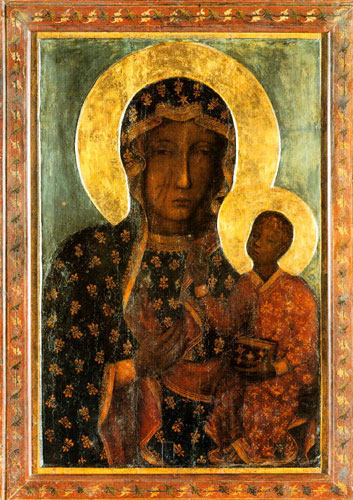 Z radości, że Maryja jest też naszą mamą możecie zaśpiewać (i poskakać ):https://www.youtube.com/watch?v=GI59Icv6rXE	Do wykonania zadanie na stronie 109 lub kolorowanka:https://www.maluchy.pl/kolorowanki/kolorowanka-735-Matka-Boska-Czestochowska.htmlPozdrawiam serdecznie Was i Waszych bliskich Szczęść Boże 